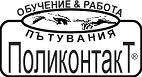 АДМИНИСТРАТОР (СТУДЕНТ/КА)ЗА НОЩНА СМЯНА  20:30 - 4:30 ЧАСАИзисквания:- МНОГО ДОБЪР АНГЛИЙСКИ ЕЗИК- отлична комуникативност, отзивчивост и организираност- ясна дикция и опит в обслужването на клиенти по телефон и на място- отлична компютърна грамотност- СТУДЕНТ/КА РЕДОВНО ОБУЧЕНИЕОтговорности:- отговаряте на входящи клиентски запитвания- давате информация, относно предлаганите услуги- спазвате стандартите и протокола на обслужване на клиенти- работите със специализиран софтуер и документация Допълнителна информация:- целогодишен ангажимент- въвеждащо обучение- трудов договор, 5 дневна работна седмица с работно време 20:30 - 04:30 часа- много добро стартово възнаграждение	
- позицията е за гр. ВарнаНачин на кандидатстване: 	
Първоначалният подбор ще се извърши по документи - актуална автобиография със снимка и мотивационно писмо - е-mail: contact6@polycontact.com. Одобрените по документи кандидати ще бъдат уведомени за последващо интервю.	
За допълнителна информация: 052/601-601, 0888 833363Предоставените от Вас лични данни подлежат на закрила по смисъла на ЗЗЛД.
Лиценз на „ПОЛИКОНТАКТ” ЕООД: 1702/17.03.2014 год.